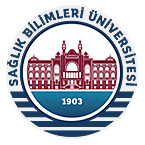                         T.C.              SAĞLIK BİLİMLERİ ÜNİVERSİTESİ  AKADEMİK TEŞVİK   ÖDENEĞİ   BAŞVURU REHBERİ                                     (2023)AMAÇBu rehberin amacı; 14 Mayıs 2018 tarihli ve 11834 sayılı Bakanlar Kurulu Kararı ile yürürlüğe konulan “Akademik Teşvik Ödeneği Yönetmeliği” ve 2043 Karar sayılı 17.01.2020 tarih ve 31011 Sayılı Resmi Gazete’de yayınlanan “Akademik Teşvik Ödeneği Yönetmeliğinde Değişiklik Yapılmasına Dair Yönetmelik” kapsamında; Üniversitemizde öğretim elemanlarına başvuru belgelerini hazırlama konusunda yardımcı olmak, birim komisyonlarının ve üst komisyonunun işini kolaylaştırmak, değerlendirmelerin doğru ve hızlı bir şekilde sonuçlandırılmasını sağlamaktır.KAPSAMRehber, Sağlık Bilimleri Üniversitesine bağlı birimlerde görev yapan kadrolu öğretim elemanlarını kapsar.SORUMLULARÖğretim elemanları, akademik teşvik ödemesi ile ilgili başvurularını yönetmelik ve bu rehberde açıklandığı şekilde eksiksiz olarak AKBYS adlı bilgi sistemine girmekten,Birim İnceleme ve Değerlendirme Komisyonları, başvuruları Akademik Teşvik Takvimine ve Yönetmeliğe uygun olarak birimlerinde öğretim elemanlarının başvurularını AKBYS üzerinden Akademik Teşvik Düzenleme, Denetleme ve İtiraz Komisyonuna göndermekten,Akademik Teşvik Düzenleme, Denetleme ve İtiraz Komisyonu üyeleri birim komisyonlarından gelen başvuruları değerlendirip ilan etmekten, itiraz süresi içerisinde yapılacak itirazları değerlendirip, nihai sonuçları açıklamaktan,Fakülte Dekanları, Enstitü, Yüksekokul, Meslek Yüksekokulu, SUAM Müdürleri ve Rektörlüğe bağlı birimlerde Birim Müdürleri süreci, özellikle birimlerde yürütülen akademik teşvik sürecini izlemek ve gerekli müdahaleleri yapmaktan, sorumludur.4.   Teşvik ödemesi yalnızca başvuru yapılan yılın 1 Ocak 2023- 31 Aralık 2023 tarihleri arasında gerçekleştirilen faaliyetleri kapsamaktadır. Bu tarihler dışında kalan faaliyetler değerlendirmeye alınmaz.     Teşvik ödeneği başvurularında, akademik faaliyetlere ilişkin YÖKSİS'ten alınan çıktı (son sayfa imzalı ve diğer sayfalar paraflı) ile birlikte hizmet döküm belgeleri, başvuru beyan formu ve her bir faaliyet türü için öngörülen bilgi ve belgelerin https://akbys.sbu.edu.tr web adresi üzerinden sistemine yüklenerek sunulması zorunludur.Başvuru formunda belirtilen akademik faaliyetlerin tümü için sunulan belge ve bilgilerin ilgili faaliyetin yönetmelikte tanımlanan koşullara uygunluğunu sağlıklı bir şekilde değerlendirmeye imkân sağlayıcı kesin bilgiler içermesi gerekmektedir.Birim Akademik Teşvik Başvuru ve İnceleme Komisyonu, faaliyetlerin Akademik Teşvik Yönetmeliğine uygun olarak değerlendirilmesinden sorumludur ve faaliyetlerin belgelendirilmesinde ve faaliyet türlerinin sınıflandırılmasında oluşan tereddütleri gidermeye yetkilidir. Komisyonlar istenen belgelere ek olarak yönetmelik kapsamında karar için başka belgeler de talep edebilir.Web sitelerinden alınacak ekran görüntüleri destekleyici belge olarak sunulabilir, fakat bunların hangi internet adresinden alındığı (açık web adresi) https://akbys.sbu.edu.tr’ ye yüklenecek doküman üzerinde görülebilmelidir.Akademik teşvik ödeneği için başvuruda bulunan öğretim elemanlarının yalnızca kendi temel bilim alanı ile ilgili faaliyetleri akademik teşvik kapsamında değerlendirilir (Madde 7/1).Puanlamalar tabloda belirtilen alan kodlarına uygun olarak hesaplanır.A1 Alanları: Eğitim Bilimleri, Fen Bilimleri ve Matematik, Mühendislik, Sağlık Bilimleri, Ziraat, Orman ve Su Ürünleri.A2 Alanları: Filoloji, Hukuk, İlahiyat, Sosyal, Beşeri ve İdari Bilimler, Spor Bilimleri.A3 Alanları: Mimarlık, Planlama ve Tasarım.                               A4 Alanı: Güzel SanatlarÖğretim elemanının her bir faaliyet türünden topladığı faaliyet puanı; akademik faaliyet türü için yönetmelikte belirtilmiş olan puanı, toplam akademik teşvik puanı (toplam faaliyet puanı) ise yüz (100) puanı geçemez.Toplam akademik teşvik puanı 30’un altında olan başvurular değerlendirilmeye alınmayacaktır.Puanların hesaplanmasında ve ödeme yapılmasında, öğretim elemanının başvuru yaptığı tarihteki kadro unvanı esas alınır (Madde 8/8).Yükseköğretim Kurumu değişikliği durumunda YÖKSİS çıktısında her bir faaliyetin hangi kurumda gerçekleştirildiği gösterilir ve farklı kurumlarda gerçekleşen akademik faaliyetlerin değerlendirilmesi öğretim elemanının kadrosunun bulunduğu yükseköğretim kurumunda yapılır. Öğretim elemanının teşvik ödeneği alabilmesi için kadrosunun üniversitede olması gerekmektedir. Kadrosu üniversitede olmakla birlikte başka üniversite veya kurumlarda görevli olan ve maaşını oradan alanlar ile aylıksız izinli olanlar akademik teşvik ödeneğinden yararlanmazlar. (Madde 6/2).Görevlendirme nedeniyle kurum dışında bulunan öğretim elemanları, kadrolarının bulunduğu kurumlarda uzmanlıklarına uygun birimlere başvuruda bulunur (Madde 6/8).Yabancı uyruklu öğretim elemanları akademik teşvik ödeneğinden yararlanamaz(Madde 6/9).	Devlet yükseköğretim kurumlarından vakıf yükseköğretim kurumlarında görevlendirilen öğretim elemanlarının görevlendirme süresince vakıf yükseköğretim kurumlarında gerçekleştirdikleri faaliyetler akademik teşvik puanlarının hesaplanmasında dikkate alınmaz. Vakıf yükseköğretim kurumlarından veya başka bir kurumdan Devlet yükseköğretim kurumları kadrolarına geçen öğretim elemanlarının akademik teşvik puanlarının hesaplanmasında sadece Devlet yükseköğretim kurumlarında gerçekleştirdikleri faaliyetler esas alınır (Madde 6/7).Çok isimli yayın (makale, derleme, kitap veya kitap bölümü), tebliğ ve patent için oranlar belirlenirken faaliyetteki kişi sayısına göre farklı değerler alan aşağıdaki tablodaki (k) katsayısı esas alınır (Madde 8/4) (Tablo 1).Akademik teşvik kapsamında değerlendirilebilecek projeler için başvuru sahibinin projedeki rolü aşağıdaki tabloda yer alan (r) katsayısı esas alınarak belirlenir (Tablo 2).	SCI, SCI-Expanded, SSCI ve AHCI kapsamındaki dergilerde yayımlanmış araştırma makalesi, derleme makale (müstakil yayımlanmış olma şartıyla editöre mektup, yorum, vaka takdimi, teknik not, araştırma notu ve kitap eleştirisi)için akademik teşvik puanının hesaplanmasında makalenin yayımlandığı yıl için derginin ISI Web Of Science tarafından en son yayımlanan Çeyreklik (Quartile) sınıflamasını esas alan ve aşağıdaki tabloda yer alan (p) katsayısı kullanılır. Ancak en son çeyreklik listesinden sonra kapsama alınan dergilerin ilgili Q değeri kabul edilir. Q değeri belirlenmemiş dergiler için en alt katsayı değeri uygulanır. AHCI kapsamındaki dergiler için katsayı değeri 0,5 olarak uygulanır (Madde 8/6) (Tablo 3).	Özel bir paylaşım oranı olmayan veya isim sıralaması veya derecelendirmesi bulunmayan faaliyetler için “oran/kişi sayısı” oranı dikkate alınır. Ancak, sergi faaliyet türündeki karma etkinlikler ve uluslararası boyutta performansa dayalı yayımlanmış karma ses ve/veya görüntü kaydı kişi sayısına bakılmaksızın tam puanla değerlendirilir (Madde 8/7).Atıf faaliyet türünün puanlanmasında kişi sayısı dikkate alınmaz, her bir araştırmacı için ayrı puanlama yapılır. Aynı esere bir kitabın veya makalenin farklı bölümlerinde/kısımlarında yapılan atıflar yalnızca bir atıf olarak değerlendirilir. Ancak, bölüm yazarları farklı olan kitaplarda farklı bölümlerde yapılan her bir atıf için ayrı puan değerlendirmesi yapılır (Madde 7/8).	Ödüllerin değerlendirilmesinde ödülün alındığı; projelerin ve araştırmaların değerlendirilmesinde projelerin ve araştırmaların sonuçlandığı; tasarımların değerlendirilmesinde tasarımın sonuçlandığı; patentlerin değerlendirilmesinde patentin tescil edildiği ve sergilerin değerlendirilmesinde serginin açıldığı tarih esas alınır (Madde 7/11).6.Tüm başvuru sahipleri tarafından sunulması zorunlu olan belgeler;YÖKSİS Akademik Teşvik Ödeneği Başvuru Formu: YÖKSİS üzerinden üretilecek bu formun tüm başvuru sahipleri tarafından imzalı olarak sunulması zorunludur. Bu formun https://akbys.sbu.edu.tr üzerinden gerçekleştirilecek başvuruda PDF formatında sisteme yüklenmesi zorunludur.Akademik Teşvik Ödeneği Araştırmacı Başvuru ve Beyan Formu: Bu form AKBYS sisteminde mevcut olup, doldurulduktan sonra diğer evraklarla birlikte AKBYS sistemine yüklenmesi gerekmektedir.HİTAP sisteminden alınan Hizmet Döküm Belgesi: Öğretim Elamanlarının kurumda çalışma sürelerini gösteren bu belge taratılarak sisteme yüklenmelidir.Faaliyet Kanıtlayıcı Belgeler: Teşvik başvurusu gerçekleştirecek araştırmacıların “4. Kanıtlayıcı Belgeler” başlığı altında belirtilen kanıtlayıcı belgeleri/bilgileri sisteme yüklemesi zorunludur. Sunulan belge ve bilgilerin ilgili faaliyetin Yönetmelikte tanımlanan koşullara uygunluğunu sağlıklı bir şekilde değerlendirmeye yeterli düzeyde bilgi ihtiva etmesi gereklidir.Değerlendirme sonucuna itiraz edecek araştırmacıların sunması zorunlu olan form;Akademik Teşvik Ödeneği İtiraz Formu: Akademik Teşvik Düzenleme, Denetleme ve İtiraz Komisyonu tarafından ilan edilen sonuçlara itiraz edecek araştırmacıların itiraz başvurularını sistem üzerinden gerçekleştirmeleri ve sistem tarafından otomatik olarak üretilen “Akademik Teşvik Ödeneği İtiraz Formu”nun yazıcı çıktısını ıslak imzalı olarak doldurulup taratarak tekrar AKBYS sistemine yüklemeleri ve sistem üzerinden Akademik Teşvik Düzenleme, Denetleme ve İtiraz Komisyonuna göndermeleri  zorunludur.7.ProjeAmacı, kapsamı, genel ve teknik tanımı, süresi, bütçesi, özel şartları, diğer kurum, kuruluşlar ile gerçek ve tüzel kişilerce sağlanacak ayni ve/veya nakdi destek tutarları, sonuçta doğacak fikri mülkiyet haklarının paylaşım esasları tespit edilmiş ve Ar-Ge faaliyetlerinin her safhasını belirleyecek mahiyette ve bilimsel esaslar çerçevesinde gerçekleştirilen faaliyetler bütününü ifade eder.UYARI 1:     Türkiye Bilimsel ve Teknolojik Araştırma Kurumunun yönetmelik kapsamında belirtilen projeleri sadece akademik destekleri bu kapsamda değerlendirmeye alınır, ancak sanayi, kamu, girişimcilik, bilimsel etkinlik ve bilim ve toplum destekleri değerlendirmeye alınmaz.UYARI 2: Araştırma altyapısı oluşturulması, girişimcilik, araştırmacıların ve öğrencilerin araştırma kültürünün desteklenmesine yönelik projeler, yükseköğretim kurumları tarafından desteklenen bilimsel araştırma projeleri, yerel kalkınma, topluma hizmet, mesleki eğitim, sosyal sorumluluk ve benzeri amaçlar için fon sağlayan Türkiye İş Kurumu, Küçük ve Orta Ölçekli İşletmeleri Geliştirme ve Destekleme İdaresi Başkanlığı, Kalkınma Ajansları ve benzeri kurumların destekleri, döner sermaye üzerinden yapılan bilirkişilikler ve danışmanlıklar, Avrupa Birliği Katılım Öncesi Mali Yardım projeleri değerlendirmeye alınmaz.UYARI 3: Yürütülmüş bir proje için farklı kurum veya kuruluşlarca tamamlayıcı veya destekleyici mahiyette bütçe desteği sağlanmasına yönelik olup temelde aynı projenin parçası veya uzantısı olan çalışmalar için mükerrer puanlama yapılmaz.UYARI 4:   Proje faaliyetinin değerlendirilmesinde sadece bilim, teknoloji ve sanata katkı sağlayıcı	nitelikte	yurtiçinde         veya     yurtdışında      başarı  ile sonuçlandırılmış ve sonuç raporu onaylanmış projeler değerlendirmeye alınır. Bilimsel değerlendirme sürecinden geçmeyen projeler akademik teşvik kapsamında değerlendirilemez.UYARI 5: Döner sermaye üzerinden yapılan dış kaynaklı (yurtiçi veya yurtdışı) projelerin bu kapsamda değerlendirilebilmesi için projenin Ar-Ge niteliğinin olması ve toplam proje süresinin dokuz aydan az olmaması koşulu aranır.UYARI 6: Proje faaliyeti için sadece “Yürütücü”, “Araştırmacı” ve “Bursiyer” görevleri için teşvik puanı hesaplanmaktadır. YÖKSİS’te karşılığı bulunmayan diğer proje görevleri için puanlama yapılamamaktadır.AraştırmaProje maddesi kapsamında olmamak koşuluyla; bilim, teknoloji ve sanata katkı sağlayacak nitelikte, kurum dışında görevlendirme ile yurt içinde veya yurt dışında en az dört ay süreyle yeni bilgiler üretilmesi, teknolojik problemlerin çözümlenmesi/analiz edilmesi, yenilikçi ürün, süreç, eser veya tasarımlar geliştirilmesi amacıyla bilimsel esaslara uygun olarak yürütülmüş ve sonuç raporu ilgili kurumların yetkili mercilerince başarılı bulunarak sonuçlandırılmış sistematik çalışmaları ifade eder.+Yeni bilgiler üretilmesi, teknolojik problemlerin çözümlenmesi/analiz edilmesi, yenilikçi ürün, süreç, eser veya tasarımlar geliştirilmesi amacıyla bilimsel esaslara uygun olarak yürütüldüğü ifade edilen ilgili üniversite/kurum onaylı sonuç raporunun Fakülte Yönetim Kurulunca kabul edilmesi ve belgelenmesi gerekir.UYARI 1: Doktora tezleri, yüksek lisans tezleri ve lisans bitirme tezleri ARAŞTIRMA faaliyeti adı altında puanlanmaz.UYARI 2: Yükseköğretim kurumu yönetim kurulunun izninin başvuruya eklenmesi gerekir. Araştırmalar ay üzerinden değerlendirilir. Eylem planı, fizibilite raporu ve envanter çalışması ile dört aydan az süren araştırmalar değerlendirmeye alınmaz.YayınDergilerde yayımlanmış derleme, makale veya kısa makale (editöre mektup, yorum, vaka takdimi, teknik not, araştırma notu, özet ve kitap kritiği), kitap veya kitap bölümü, editörlük ve ses ve/veya görüntü kaydını ifade eder.+Makaleler Web of Science’de görüntüleniyor, cilt, sayı, sayfa numarası ve yıl bilgileri mevcut ise Web of Science’den alınmış liste, ekran görüntüleri sunulmalıdır (Bkz Web of Scıence Makale ve Atıf Listesi Oluşturma Adımları). Cilt, sayı, sayfa numarası ve yıl bilgileri olmayan makaleler DOI numarası alınmış olsa bile kabul edilmemektedir. “Published Online” olarak gösterilen makaleler kabul edilmez. Çünkü bu makaleler yayınlandığı yılda değerlendirilecektir.Web of Science’de henüz görüntülenmeyen makaleler için makalenin başlık, yazar(lar), cilt, sayfa ve yıl bilgilerinin bulunduğu ilk sayfası, ilgili derginin ISSN bilgisi ve tarandığı indeksleri gösteren belge veya ilgili bilgilerin yer aldığı internet sayfası ekran görüntüleri belirtilmelidir. ++ İlgili derginin ISI Web of Science Çeyreklik (Quartile) sınıfını gösteren belge veya ilgili  bilgilerin yer aldığı internet sayfası ekran görüntüleri sunulmalıdır. İnternet sayfası görüntüleri sunulması durumunda görüntünün alındığı internet sitesinin adresi de belirtilmelidir.UYARI :    SCI,  SCI-Expanded,	SSCI	ve	AHCI	kapsamındaki dergilerdeki makalelerde akademik teşvik puanının hesaplanmasında makalenin yayımlandığı yıl için derginin ISI Web of Science tarafından en son yayımlanan Çeyreklik (Quartile) sınıflamasını esas alan ve aşağıdaki tabloda yer alan (p) katsayısı kullanılır. Ancak en son çeyreklik listesinden sonra kapsama alınan dergilerin ilgili Q değeri kabul edilir. Q değeri belirlenmemiş dergiler için en alt katsayı değeri uygulanır. AHCI kapsamındaki dergiler için katsayı değeri 0,5 olarak uygulanır.UYARILARKongre, sempozyum, konferans veya benzeri bilimsel etkinlik kitapçıkları ve içeriğinde yayımlanmış bildiriler, MAKALE ya da KİTAP kategorisinde değerlendirmeye alınmaz. Sergiler kapsamında hazırlanan küratörlük kitapları, bir kongrede sunulan bildirilerden oluşan kitaplar ve sınavlar için hazırlanmış soru kitapları değerlendirme dışıdır.Kitaplar ile ilgili değerlendirmelerde kitabın yayımlanma yılı esastır. Bu kapsamda daha önce değerlendirilen bir kitap veya kitap bölümünün yeni baskısı değerlendirmeye alınmaz.Doktora tezleri, yüksek lisans tezleri ve lisans bitirme tezleri KİTAP faaliyeti adı altında puanlanmaz.Diğer uluslararası     hakemli dergilerin      değerlendirme kapsamında olabilmesi için en az beş yıldır yılda en az bir sayı ile yayımlanıyor olması, derginin editör veya yayın kurulunun uluslararası olması, bilimsel değerlendirme süreci ve bu sürecin nasıl işlediğinin derginin internet sayfasında yer alması ve derginin internet sayfası üzerinden yayımlanmış makalelerin künyelerine ulaşılabilmesi gerekir.Dergilerde editörlüğün değerlendirilmesinde, farklı dergilerde de olsa sadece bir editörlük dikkate alınır. Çok editörlü dergilerde sadece baş editör teşvik kapsamında değerlendirilir. Editörler kurulu üyeliği, yayın kurulu üyeliği, danışma kurulu üyeliği, makale editörlüğü vb. görevler teşvik başvurusu kapsamında değerlendirilmez.PatentUlusal veya uluslararası kurumlar tarafından tescillenmiş patentleri ifade eder.*Ulusal Patent: Ulusal mevzuat kapsamında başvurusu yapılan ve inceleme raporu sonucunda Türk Patent ve Marka Kurumu tarafından verilen patenti,**Uluslararası Patent: Patent İşbirliği Antlaşması kapsamında yapılan ve uluslararası araştırma raporunun yazılı görüş kısmında veya uluslararası ön inceleme raporunda en az bir istemin patentlenebilirlik kriterlerini (yenilik, buluş basamağı, sanayiye uygulanabilirlik) sağladığı ifade edilen uluslararası patent başvurusunu veya Avrupa Patent Sözleşmesi kapsamında başvurusu yapılan ve Avrupa Patent Ofisi tarafından verilen patenti ifade etmektedir.UYARILARUluslararası patent belgesi İngilizceden başka bir yabancı dilde alınmışsa onaylı tercümesi ile birlikte sunulmalıdır.Ulusal incelemesiz patentler değerlendirme kapsamı dışındadırAtıfÖğretim elemanının yazar olarak yer almadığı yayınlarda öğretim elemanının eserlerine yapılan atıfları ifade eder.UYARILARSCI, SC1-Expanded, SSCI ve AHCI kapsamındaki dergilerde yayımlanmış Web of Science’ de listelenen makalelere yapılan atıflarda; makalenin yazar ismi açık olarak görülecek şekilde makaleye yapılan atıfların Web of Science’dan alınan atıf listesi  yüklenebilir (Bkz. Web Of Science’de Yayınlanan Makale ve Atıf Listesi Oluşturma Kılavuzu). Cilt, sayı, sayfa numarası ve yıl bilgileri olmayan makaleler ve bu makalelere yapılan atıflar DOI numarası alınmış olsa bile kabul edilmemektedir. “Published Online” olarak gösterilen atıflar kabul edilmez. Çünkü bu atıflar yayınlandığı yılda değerlendirilecektir.Alan endeksleri (varsa) kapsamındaki dergilerde yayınlanan makalelere yapılan atıflar için; atıf yapan makalenin ilk sayfası (isim, basım yılı, yayınevine ilişkin belge) esere atıf yapılan sayfa ya da atıf yapıldığını gösteren belge ve kaynakça listesi) verilmelidir.Metin içerisinde, dipnotlarda ve kaynakçalarda atıfların renklendirilerek vurgulanması gerekir.Atıfların değerlendirilmesinde, sadece bu Yönetmelik kapsamında değerlendirilen yayınlarda veya eserlerde ve bu Yönetmelik kapsamında değerlendirilen yayınlara veya eserlere yapılan atıflar dikkate alınır, diğerleri kapsam dışıdır. Sempozyum kitaplarında yer alan bildirilerdeki atıflar kapsam dışıdır.Başvuru sahibinin kendi yayınlarına veya eserlerine yaptığı atıflar kapsam dışıdır. Başvuru sahibinin, sadece Devlet yükseköğretim kurumlarında üretilen yayınlarına veya eserlerine yapılan atıflar geçerlidir, diğerleri kapsam dışıdır.Sadece başvuru yılında alınan atıflar dikkate alınır. Aynı yayın veya esere bir kitabın veya makalenin farklı bölümlerinde/kısımlarında yapılan atıflar yalnızca bir atıf olarak değerlendirilir. Ancak, bölüm yazarları farklı olan kitaplarda farklı bölümlerde yapılan her bir atıf için ayrı puan değerlendirmesi yapılır.Atıf faaliyet türünün puanlanmasında kişi sayısı dikkate alınmaz, her bir araştırmacı için ayrı puanlama yapılır.Tebliğ Hakemli uluslararası bilimsel konferans, sempozyum veya kongrede sözlü olarak sunulan ve yayımlanan bildiriyi ifade eder.  UYARILAR* Tebliğler kitabında veya sunum programındaki kanıtlayıcı belgeler veya toplantı sekretaryası tarafından verilecek geçerli kanıtlayıcı belge, broşür veya internet sitesi ekran görüntüleri sunulmalıdır. İnternet sayfası görüntüleri sunulması durumunda görüntünün alındığı internet sitesinin adresi de belirtilmelidir.Tebliğlerin sunulduğu yurt içinde veya yurt dışındaki etkinliğin uluslararası olarak nitelendirilebilmesi için Türkiye dışında en az beş farklı ülkeden sözlü tebliğ sunan konuşmacının katılım sağlaması ve tebliğlerin yarıdan fazlasının Türkiye dışından katılımcılar tarafından sunulması esastır. Ayrıca etkinliğin uluslararası niteliği haiz olup olmadığı hususunda, ödemeye esas teşkil etmek üzere üniversite yönetim kurulu kararını olması gerekir.Tebliğlerin değerlendirilmesinde tebliğin ilgili etkinlikte sunulmuş ve bunun belgelendirilmiş olması (etkinlik programı ve etkinliğe katılım sağlandığını gösterir belge) esastır. Ayrıca, değerlendirme için tebliğin elektronik veya basılı olarak etkinlik tebliğ kitapçığında yer alması ve yayımlanmış tam metninin sunulması gerekir.Tebliğin çalışmada ismi yer alan en az bir araştırmacı tarafından sözlü olarak sunulması zorunludur.ÖdülÖğretim elemanının, kadrosunun bulunduğu kurum tarafından verilenler hariç olmak üzere akademik faaliyet alanında gerçekleştirdiği faaliyetlere karşılık olarak, alanında faaliyet gösteren meslek organizasyonları ile kamu veya özel kuruluşlar tarafından, üyeleri arasında araştırmacının alanından uzmanların da bulunduğu bir kurulun değerlendirmesi sonucunda verilen ulusal veya uluslararası düzeyde akademik ve sanatsal ödülleri ifade eder.UYARILARSürekli düzenlenen uluslararası, ulusal jürili ya da ilgili kuruluşlar tarafından sürekli düzenlenen ödüller; sürekli olarak verilen, daha önce en az beş kez verilmiş, ilgili kurum veya kuruluşun internet sayfasından duyurulan seçici kurulu olan ödüller olmalıdır.Aynı çalışma veya eser nedeniyle alınan farklı ödüller için en fazla bir defa puanlama yapılır.Ödüllerin değerlendirilmesinde, ödülün başvuru sahibinin alanı ile ilgili yapmış olduğu çalışmalar için verilmiş olması esastır.Bilimsel, kültürel ya da sosyal organizasyonlardan alınan çalışma / proje / yayın teşvik /teşekkür - başarı belgesi ve plaketi / burs / onur belgesi / hizmet belgesi/davet mektubu/hakemlik belgeleri ödül kapsamında değerlendirilmez. Tebliğler için verilen ödüller, dergi hakemlikleri için yayınevleri veya dergiler tarafından verilen ödüller ve başvuru sahibinin üniversitesinden aldığı ödüller değerlendirmeye alınmaz.Ödüllerin	değerlendirilmesinde ödülün	alındığı;	projelerin	ve araştırmaların	değerlendirilmesinde projelerin	ve	araştırmaların sonuçlandığı; tasarımların değerlendirilmesinde tasarımın sonuçlandığı; patentlerin değerlendirilmesinde patentin tescil edildiği ve sergilerin değerlendirilmesinde serginin açıldığı tarih esas alınır.EK 1: ÜAK TARAFINDAN BELİRLENEN ALAN İNDEKSLERİ ÖRNEĞİAkademik Türk Dergileri İndeksi ANBARANIJI Uluslar arası Yayınlar Veritabanı ArastirmaxArchitectural PeriodicalsArt and Design Index (ARIAD) Art IndexASOS IndexAustralian Education Index BC ELNBritish Education Index Cabell’sCCI - Chemistry Citation Index CIJE - Current Index to Journals in EducationCite FactorCMCI - CompuMath Citation Index COMPENDEX INSPECDesign and Art Index DI - Dental Index DoajEBSCO ECONLITEI - Education Index EI - Engineering Index ESCIHERDC - Higher Education Research Data CollectionICAAPIM - Index Meducus Index Copernicus Index IslamicusISI Veri Tabanına giren tüm indeksler J-GateJournal Database Journal Seek Journals Indexed inEric. http://www.eric.ed.govMLA Folklore Bibliyoraphy Index MLA International Bibliography Open J-GateProquest PubgetScientific Commons SCOPUS Veri Tabanı SIOP SocindexSSRNTDK Süreli Yayınları TTK Süreli YayınlarıTurkologischer Anzeiger Türk Eğitim Indexi (TEI) ULAKBIM SBVTULRICH’S PeriodicalsUlrich’s Periodicals Directory (UPD) UlrichswebVOCEDWorldCatAKADEMİK TEŞVİK ÖDENEĞİ BAŞVURU SÜRECİ	                                                                                              EVETEULUSAL YAYINEVLERİ (Listede olmayan ancak Akademik Teşvik Yönetmeliğindeki Ulusal Yayınevi kriterini karşılayan yayınevleri ilgili belgelerinin eksiksiz sunulması durumunda komisyon tarafından değerlendirilecektir)ABSAM Yayınları Acar Bilgi Merkezi (ABM) YayıneviAdım YayıncılıkAgora KitaplığıAkademi Artı YayıncılıkAkademi YayıncılıkAkademisyen YayıneviAkçağ YayınlarıAlfa Aktüel YayınlarıAlfa YayınlarıAlkım YayıneviAltaş Basım Yayın DağıtımAltın KitaplarAnadolu Üniversitesi BasımeviAnahtar Kitaplar YayıneviAnı YayıncılıkAnkara Nobel Tıp Kitap EviAnkara Üniversitesi BasımeviAnkara YayıneviAras YayınclıkArkadaş YayıncılıkArkeoloji ve Sanat YayınlarıArtemis YayınlarıAşfa YayınlarıAsil Yayıncılık	Astana YayınlarıAtatürk Üniversitesi BasımeviAtlas YayıneviAyna YayıneviAyrıntı YayıneviBabıali Kültür YayıncılığıBabil YayınlarıBağlam YayıneviBahçeşehir Üniversitesi YayınlarıBanka ve Ticaret Hukuku Araştırma EnstitüsüBarış YayınlarıBaşbakanlık Basın Yayın ve Enformasyon Genel M.BEKAD YayınlarıBerfin Basın YayınBerikan YayınlarBeta Basım Yayım DağıtımBgst YayınlarıBGST YayınlarıBilge Yayınevi	Bilgesu YayıncılıkBilgi YayıneviBilim Teknik YayıneviBoğaziçi Üniversitesi Yayınları Boyut Yayın Grubu Büyük Doğu YayıneviÇağ Matbaası Can YayınlarıCeviz KabuğuCinius KitabeviÇizgi KitabeviÇizgi Kitabevi YayınlarıÇizgi Tıp YayıneviCsa Global YayıncılıkÇukurova Nobel Tıp KitapeviCumhuriyet KitaplarıDamla YayıneviDanıştay Yayınları	Dayınlarlı YayıncılıkDeğişim Yayınları Delta YayınlarıDenge Kitap Yayın DağıtımDeniz KitabeviDer YayınlarıDerin YayınlarıDetay YayıncılıkDipnot YayınlarıDoğa Sektörel Yayın GrubuDoğan KitapDoğu Batı YayıncılıkDora Yayıncılık	Efil YayınlarıEge ÜniversitesiEğiten Kitap YayıncılıkEğitim YayıneviEkin Yayınevi	EMATıp YayıneviEpoEren YayıncılıkEsen KitapEskişehir Osmangazi Üniversitesi BasımeviEverest YayıneviFelibus KitapFiliz Kitabevi BasımGalatasaray ÜniversitesiGalenos YayıneviGazi KitabeviGelişim YayıncılıkGenel Yayın DağıtımGeyik YayınlarıGöktuğ YayıncılıkGörsel YayınlarGrafiker YayınlarıGüneş Tıp Kitap EviGünışığı KitaplığıGürbüz YayınlarıHabitus YayıncılıkHakikat KitapeviHasat YayıncılıkHatipoğlu Basım YayınHayat Yayıncılık İletişim EğitimHayy KitapHedef CS YayıncılıkHegem YayınlarıHeretik YayıncılıkHiper YayınHipokrat YayıncılıkHüner YayıneviIKSAD International PublishingİKSV Yayınlarıİl Press Basım ve Yayımİletişim Yayınlarıİmaj Yayıncılık	İmge Kitabevi Yayınlarıİnkılap Yayıneviİnsan Kitapİntertıp Yayıneviİşbankası Yayınlarıİstanbul Bilgi Üniversitesi Yayınlarıİstanbul Kültür Sanat Vakfı Yayınlarıİstanbul Tıp Kitap Evleriİstanbul Üniversitesi Yayınlarıİstosİthaki Yayınları	İTÜ Yayınlarıİzmir Tıp KitapeviKabalcı YayıneviKadim YayınlarıKadir Has Üniversitesi KalkedonKanes YayınlarıKarahan KitabeviKarakutu YayınlarıKariyer YayınlarıKartal Yayınevi	Kavram YayınlarıKaynak YayınlarıKazancı Hukuk Yayınevi	Kesit YayınlarıKibo Elektronik Yayın KataloğuKitap YayıneviKoç Üniversitesi YayınlarıKök YayıncılıkKüre YayınlarıLazer OfsetLebib Yalkın Yayınları	Legal YayıneviLiberte YayıncılıkLibra Kitapçılık ve YayıncılıkLiteratür YayıncılıkLogosMedikal Yayıncılık Metis YayınlarıModern Tıp KitabeviMorpa Kültür YayınlarıMutlu YayıncılıkNamık Kemal ÜniversitesiNika YayıneviNisan KitabeviNobel Akademik AnkaraNobel Akademik YayıncılıkNorgunk YayınlarıNota Bene YayınlarıODTÜ YayıncılıkOluş YayıncılıkOniki Levha Yayınevi	Optimist YayınlarıOrion YayıncılıkÖtiken KitapeviOtonom YayıncılıkÖtüken NeşriyatÖzkaynak Kültür ve Sanat ÜrünleriPalme Yayın Dağıtım PazarlamaPaloma YayıneviPan YayıncılıkPapatya YayıncılıkPapirüs YayınParadigma AkademiPayel YayıncılıkPegem Akademi YayıncılıkPinhan Yayınları	Profil YayıncılıkPlural YayıncılıkQuıntessence Yayıncılık TürkiyeRağbet YayınlarıRay YayıncılıkRemzi KitabeviSabancı Üniversitesi YayınlarıSağlık Bilimleri Üniversitesi YayınlarıSanat KitapeviSavaş YayınlarıSay YayınlarıSayram YayınlarıScala YayıncılıkSeçkin YayıncılıkSel YayıneviSelim OfsetSETA YayınlarıSinan OfsetSiyasal Kitabevi	Sorun Yayınları KolektifiT.C Kültür ve Turizm Bakanlığı YayınlarıTarih Vakfı YayınlarıTarih Vakfı Yurt YayınlarıTaş KitapçılıkTEAS PressTekhne YayınlarıTekin YayıneviTibyan YayıncılıkTimaş YayınlarıTODAİE YayınlarıTÜBİTAKTurhan Kitabevi	Türk Alman KitapeviTürk Psikologlar DerneğiTürkiye İş Bankası Kültür YayınlarıTürkiye KlinikleriTürkmen Kitabevi	Türk-Metal Sendikası YayınlarıTYM Yayınevi	Uludağ ÜniversitesiUmut Tepe YayınlarıVakıfbank Kültür YayınlarıVarlık YayınlarıVedat KitapçılıkVersus Vize YayıncılıkYaklaşım Yayıncılık	Yapı Kredi Yayınları YEM (Yapı Endüstri Merkezi) YayınYetkin Basım ve YayımcılıkYetkin Hukuk YayınlarıYordam YayıneviZigana Yayıncılık	ULUSLARARASI YAYINEVLERİListede olmayan ancak Akademik Teşvik Yönetmeliğindeki Uluslararası Yayınevi kriterini karşılayan yayınevleri ilgili belgelerinin eksiksiz sunulması durumunda komisyon tarafından değerlendirilecektir)ABC Clio Greenwood  ABDAllen And Unwin AvusturalyaAmsterdam University Press  HollandaAndhemis BelçikaArtelittera Ashgate  ABDAsm PressAspen Publishers	Basic Books İnc. ABDBeck-AlmanyaBelhaven PressBerghahn BooksBlackwell İngiltereBloomberg BNABrill HollandaBruyland  BelçikaButterworth-HeinemannC.F. Müller GmbHCABICabi PublishingCambridge Universitty Press İngiltereCanbridge Scholarspublishing İngiltereCarolina Academic PressCavendish Publishing	Cengage Learning  İngiltereCengage Publishers     İngiltere Hollanda ADBClarendon Press   İngiltereCNRS EditionsColumbia University Press  ABDCornell University Press  ABDCRC PressCurzoon Press  İngiltereD Gruyter AlmanyaDallos  FransaDe GruyterDr. Arthur L. Sellier & Co.- Walter de Gruyter & Co.Duke University Press ABDDuncker&Hublot  Almanya Edinburg University PressEdition Odile JacobEditions A. PedoneEditions Actes SudEditions Albin MichelEditions ArthaudEditions BelfondEditions Bruylant	Editions Calmann LevyEditions Cujas	Editions De MinuitEditions DenoelEditions Du CerfEditions Du CygnesEditions Du RocherEditions DunodEditions EHESSEditions FayardEditions FlammarionEditions FrontièresEditions GallimardEditions GrassetEditions JC LattesEditions L’HarmattanEditions La DecouverteEditions Liaisons  FransaEditions Mercure De FranceEditions PlonEditions Realites Sociales  İsviçreEditions RiveneuveEditions Robert LaffontEditions SeuilEditions SpinelleEditions StockEditions SudelEdward Elgar  İngiltere	Elsevier   ABD İngiltere HollandaElsevier Academic PressEmerland  İngiltereEyrolles	Frank Cass İngiltereGeorgetown University Press  ABDGroupe LarcierGualinoHarper&Row Publishers İnc  ABDHart PublishingHarward University Press İngiltere ABD  Harwood Academic Publishers ABDHindawiHollitzer  AvusturyaHumana PressI . B. Tauris İngiltereIAP PuplishingIBFD Academic PublishingIEEE Press ABDIGI GlobalIGI Global Springer BooksIJOPEC PuplishingİnderscienceIndiana University Press  ABDIntech OpenIntellect   İngiltereJIBE – JOURNALJohn Wiley  ABDJohn Wiley & SonsJohn Wiley & Sons PublishingJohn Wiley And SonsJohns Hopkins University Press   ABDJordan HillJournal Of Baltic Science EducationJournal PendidikanKarger Publishers  SwitzerlandKegan Paul International   İngiltereKluwer HollandaKovach  AlmanyaL’Harmattan  FransaLambert Academic PublishingLampartLarcier  BelçikaLexis NexisLGDJ Fransa     Lit Verlag Almanya, İngiltere, ABD, İsviçre LitecLivre de Lyon FransaLongman  ABDLynne Rienner  ABDM.E. Sharpe Inc ABDMacmillan Puplisher  İngiltereManz AvusturyaMartinus  Nijhoff  Publishers	Mcgraw – Hill ABDMDPI BooksMIT Press  ABDMontchrestien	Nomos AlmanyaNorton  ABDNova Science Puplishers  ABDNYU Press ABDOhio University Press  ABDOpen University Press ABDOxford University Press  ABDOxford University Press  İngiltere Palgrave  ABDPearson İngilterePearson And Prentice HallPergamon Press  İngilterePerson EducationPeter LangPeter Lang İnternational Academic PuplishersPeter Lang PublishingPluto Press İngilterePolity  İngiltere – ABDPraeger  ABDPrentice Hall  ABDPrentice Hall PublishingPresse Universitaire De France ( PUF)Princeton University Press  ABDPrinceton University Press İngilterePuam  FransaPuf ( Presse Universitaire De France) FransaQuıntessenz Publishing BerlinRandom House Inc New York ABDRead – ElseiverReaktion Books   İngiltere ABDRoutledge  İngiltere ABDRoutledge Cavendish  İngiltereRoutledge Curzon  İngiltereRowman And Littlefield Puplishers İngiltereSage  İngiltere ABDSamwadSchulthess AvusturyaSciencess Springer   AlmanyaSpringer Nature  İsviçreSpringer Verlag   AlmanyaSt. Kliment Ohridski University Press BulgaristanSt.Martin Press  ABDStampfli Editions   İsviçreStanford University Press ABDState University Of Newyork Press ABDSwets Blackwell ABDSyracuse Univercity Press  ABDTaylor And Francis İngiltereTexas Universitiy Press  ABDThe MIT PressThe Penguin Publishing Group     Universitiy Of Chicago Press   ABDUniversitiy Of Pennysylvania  ABDUniversity Of California Press   ABDUniversity Of Texas Press ABDUniversity of Toronto Press   KanadaUniversity Of Washington Press    ABDUniversity Press Colorado  ABDUniversity Press Of Minnesota  ABDVerso  İngiltereW W Norton  ABD	Westview Press  ABDWiley Press İngiltere – ABDWoltes KluwerWorld Scientific PublishingYale University Press  ABDZed Books  İngiltere Tablo 1: (k) Katsayısı DeğeriTablo 1: (k) Katsayısı DeğeriKişi sayısık1120,830,640,4551/561/67 veya daha fazla1 /kişi sayısıTablo 2: (r) Katsayısı DeğeriTablo 2: (r) Katsayısı DeğeriProjedeki rolrYürütücü1Araştırmacı, Bursiyer0,5Tablo 3: (p) Katsayısı DeğeriTablo 3: (p) Katsayısı DeğeriDergi ISI Web of Science Çeyreklik GrubupQ11Q20,8Q30,5Q40,25FAALİYET TÜRÜPROJE TÜRÜSUNULACAK BELGELERPROJETÜBİTAK 1001, 1003, 1004, 1007,1505, 2244, 3501,SAYEM, COST, Uluslararası İkili İşbirliği programlarıProje sonuç raporunun ilgili kurumca kabul edildiğini gösteren tarihlibelgeProje kapsamındaki görevin tanımlandığı belge (Proje sözleşmesi, sonuç raporu ya da proje künyesinden konuya ilişkin belge)Proje türünü belirten belgePROJETÜBİTAK 1005, 3001Proje sonuç raporunun ilgili kurumca kabul edildiğini gösteren tarihlibelgeProje kapsamındaki görevin tanımlandığı belge (Proje sözleşmesi, sonuç raporu ya da proje künyesinden konuya ilişkin belge)Proje türünü belirten belgePROJEH2020 ProjesiProje sonuç raporunun ilgili kurumca kabul edildiğini gösteren tarihlibelgeProje kapsamındaki görevin tanımlandığı belge (Proje sözleşmesi, sonuç raporu ya da proje künyesinden konuya ilişkin belge)Proje türünü belirten belgePROJEDiğer uluslararası özel veya resmi kurum ve kuruluşlar tarafından desteklenmiş ve destek süresi dokuz aydan az olmayan Ar-Geniteliğini haiz projeYukarıdaki belgelere ilave olarak:Proje süresini belirten belgeProjenin AR-GE niteliği taşıdığına dair belge/ilgili kurul kararı sunulmalıdır.PROJEDiğer ulusal kamu veya özel kurum ve kuruluşlar tarafından desteklenmiş ve destek süresi dokuz aydan az olmayan Ar-Geniteliğine haiz projeYukarıdaki belgelere ilave olarak:Proje süresini belirten belgeProjenin AR-GE niteliği taşıdığına dair belge/ilgili kurul kararı sunulmalıdır.FAALİYET TÜRÜARAŞTIRMA TÜRÜSUNULACAK BELGELERARAŞTIRMAYurt dışıÜniversite başlangıç onayı ve tarihi/ön onay belgesiİlgili kurumlar tarafından onaylanmış sonuç raporuFakülte Yönetim Kurulu onay belgesi +Görevlendirme   belgesi  (tarih  bilgilerini  içeren)/ÜYK kararıARAŞTIRMAYurt içiÜniversite başlangıç onayı ve tarihi/ön onay belgesiİlgili kurumlar tarafından onaylanmış sonuç raporuFakülte Yönetim Kurulu onay belgesi +Görevlendirme   belgesi  (tarih  bilgilerini  içeren)/ÜYK kararıFAALİYET TÜRÜYAYIN TÜRÜSUNULACAK BELGELERMAKALESCI, SC1-Expanded, SSCI ve AHCI kapsamındaki dergilerde yayımlanmış araştırma makalesiMakalenin başlık, yazar(lar), cilt, sayfa ve yıl bilgilerinin bulunduğu ilk sayfası (Cilt, sayı, sayfa numarası ve yıl bilgileri olmayan makaleler DOI numarası alınmış olsa bile kabul edilmemektedir. “Published Online” olarak gösterilen makaleler kabul edilmez. Çünkü bu makaleler yayınlandığı yılda değerlendirilecektir.)İlgili derginin ISSN bilgisi ve tarandığı indeksleri gösteren belge veya ilgili bilgilerin yer aldığı internet sayfası ekran görüntüleri +Makale tipini (araştırma makalesi, derleme makale, editöre mektup, yorum, vaka takdimi, teknik not, araştırma notu ve kitap eleştirisi olduğunu) gösteren belge,Derginin ISI Web of Science Çeyreklik (Quartile) sınıfını gösteren belge+/++MAKALESCI, SCI-Expanded, SSCI ve AHCI kapsamındaki dergilerde yayımlanmış derleme makale (müstakil yayımlanmış olma şartıyla editöre mektup, yorum, vaka takdimi, teknik not, araştırma notu ve kitap eleştirisi)Makalenin başlık, yazar(lar), cilt, sayfa ve yıl bilgilerinin bulunduğu ilk sayfası (Cilt, sayı, sayfa numarası ve yıl bilgileri olmayan makaleler DOI numarası alınmış olsa bile kabul edilmemektedir. “Published Online” olarak gösterilen makaleler kabul edilmez. Çünkü bu makaleler yayınlandığı yılda değerlendirilecektir.)İlgili derginin ISSN bilgisi ve tarandığı indeksleri gösteren belge veya ilgili bilgilerin yer aldığı internet sayfası ekran görüntüleri +Makale tipini (araştırma makalesi, derleme makale, editöre mektup, yorum, vaka takdimi, teknik not, araştırma notu ve kitap eleştirisi olduğunu) gösteren belge,Derginin ISI Web of Science Çeyreklik (Quartile) sınıfını gösteren belge+/++MAKALEAlan endeksleri (ÜAK tarafından tanımlanan alanlar için) kapsamındaki dergilerde yayımlanmış araştırma makalesiYukarıda 1, 2 ve 3. Maddelerde belirtilen belgelere ek olarak;4) Derginin ÜAK tarafından temel alanlara ilişkin tanımlanan alan indekslerinde olduğunu gösteren belge (Bkz. Ek 1)FAALİYET TÜRÜYAYIN TÜRÜSUNULACAK BELGELERMAKALEDiğer uluslararası hakemli dergilerde yayımlanmış araştırma makalesiYukarıdaki 1, 2 ve 3.Maddelerde belirtilen belgelere ek olarak;Derginin en az 5 yıldır yılda en az bir sayı ile yayımlandığını, editör ve yayın kurulunun uluslararası olduğunu, bilimsel değerlendirme süreci ve bu sürecin nasıl işlediği gösteren internet sayfasını ve internet sayfası üzerinden yayımlanmış makalelerin künyelerini gösteren belge/çıktılarMAKALEULAKBİM TR Dizin tarafından taranan ulusal hakemli dergilerde yayımlanmış makaleYukarıda 1, 2 ve 3. Maddelerde belirtilen belgeler DERGİLERDE EDİTÖRLÜK VE    EDİTÖRLER  KURULU ÜYELİĞİSCI, SCI-Expanded, SSCI ve AHCI kapsamındaki dergilerdeEditörlükEditör olduğunu gösteren (dergi yıl ve sayısını da gösteren) belgeDerginin tarandığı indekse ilişkin belge DERGİLERDE EDİTÖRLÜK VE    EDİTÖRLER  KURULU ÜYELİĞİAlan endeksleri (ÜAK tarafından tanımlanan alanlar için) kapsamındaki dergilerde editörlükEditör olduğunu gösteren (dergi yıl ve sayısını da gösteren) belgeDerginin tarandığı indekse ilişkin belge DERGİLERDE EDİTÖRLÜK VE    EDİTÖRLER  KURULU ÜYELİĞİDiğer uluslararası hakemli dergilerde editörlükYukarıdaki 1 ve 2. Maddelerde belirtilen belgelere ek olarak;Derginin en az 5 yıldır yılda en az bir sayı ile yayımlandığını, editör ve yayın kurulunun uluslararası olduğunu, bilimsel değerlendirme süreci ve bu sürecin nasıl işlediği gösteren internet sayfasını ve internet sayfası üzerinden yayımlanmış makalelerin künyelerini gösteren belge/çıktılarULAKBİM TR Dizin tarafından taranan ulusal hakemli dergilerde editörlükYukarıda 1 ve 2. Maddelerde belirtilen belgelerFAALİYET TÜRÜYAYIN TÜRÜSUNULACAK BELGELERKİTAPEn az beş yıldır uluslararası düzeyde düzenli faaliyet yürüten, Türkçe dışındaki dillerde aynı alanda farklı yazarlara ait en az yirmi kitap yayımlamış yayınevleri tarafından yayımlanmış özgün bilimsel kitap yazarlığıKitap künyesi (kitap adının, yazarlarının, yayınevi, ISBN numarası, içindekiler kısmı ve basım tarihinin bulunduğu sayfalar)Kitap Bölümü yazarlığı için ayrıca; adayın yazarı olduğu bölümün ilk sayfasıEditörlük için ayrıca; editörlüğü yapılan kitap künyesi (kitap adının, editörlerinin, yayınevi, ISBN ve basım tarihinin) yer aldığı sayfa/sayfalarıKitap yazarlığı, kitap içinde bölüm yazarlığı ve kitap editörlüğü için yayıneviyle yapılan sözleşme veya yayınevinden ya da editörden gelen davet mektubuYayınevinin Ulusal/Uluslararası Yayınevi tanımına uygunluğunu kanıtlayan belgeler KİTAPEn az beş yıldır uluslararası düzeyde düzenli faaliyet yürüten, Türkçe dışındaki dillerde aynı alanda farklı yazarlara ait en az yirmi kitap yayımlamış yayınevleri tarafından yayımlanmışözgün bilimsel kitap editörlüğüKitap künyesi (kitap adının, yazarlarının, yayınevi, ISBN numarası, içindekiler kısmı ve basım tarihinin bulunduğu sayfalar)Kitap Bölümü yazarlığı için ayrıca; adayın yazarı olduğu bölümün ilk sayfasıEditörlük için ayrıca; editörlüğü yapılan kitap künyesi (kitap adının, editörlerinin, yayınevi, ISBN ve basım tarihinin) yer aldığı sayfa/sayfalarıKitap yazarlığı, kitap içinde bölüm yazarlığı ve kitap editörlüğü için yayıneviyle yapılan sözleşme veya yayınevinden ya da editörden gelen davet mektubuYayınevinin Ulusal/Uluslararası Yayınevi tanımına uygunluğunu kanıtlayan belgeler KİTAPEn az beş yıldır uluslararası düzeyde düzenli faaliyet yürüten, Türkçe dışındaki dillerde aynı alanda farklı yazarlara ait en az yirmi kitap yayımlamış yayınevleri tarafından yayımlanmış özgün bilimsel kitaplarda bölüm yazarlığı (Aynı kitapta en çok iki bölüm değerlendirmeye alınır.Kitap künyesi (kitap adının, yazarlarının, yayınevi, ISBN numarası, içindekiler kısmı ve basım tarihinin bulunduğu sayfalar)Kitap Bölümü yazarlığı için ayrıca; adayın yazarı olduğu bölümün ilk sayfasıEditörlük için ayrıca; editörlüğü yapılan kitap künyesi (kitap adının, editörlerinin, yayınevi, ISBN ve basım tarihinin) yer aldığı sayfa/sayfalarıKitap yazarlığı, kitap içinde bölüm yazarlığı ve kitap editörlüğü için yayıneviyle yapılan sözleşme veya yayınevinden ya da editörden gelen davet mektubuYayınevinin Ulusal/Uluslararası Yayınevi tanımına uygunluğunu kanıtlayan belgeler KİTAPTanınmış ulusal yayınevleri tarafından yayımlanmış özgün bilimsel kitap yazarlığı (Aynı kitapta en çok iki bölüm değerlendirmeye alınır).Kitap künyesi (kitap adının, yazarlarının, yayınevi, ISBN numarası, içindekiler kısmı ve basım tarihinin bulunduğu sayfalar)Kitap Bölümü yazarlığı için ayrıca; adayın yazarı olduğu bölümün ilk sayfasıEditörlük için ayrıca; editörlüğü yapılan kitap künyesi (kitap adının, editörlerinin, yayınevi, ISBN ve basım tarihinin) yer aldığı sayfa/sayfalarıKitap yazarlığı, kitap içinde bölüm yazarlığı ve kitap editörlüğü için yayıneviyle yapılan sözleşme veya yayınevinden ya da editörden gelen davet mektubuYayınevinin Ulusal/Uluslararası Yayınevi tanımına uygunluğunu kanıtlayan belgeler KİTAPTanınmış ulusal yayınevleri tarafından yayımlanmış özgün bilimsel kitaplarda bölüm yazarlığı (Aynı kitapta en çok iki bölüm değerlendirmeye alınır.)Kitap künyesi (kitap adının, yazarlarının, yayınevi, ISBN numarası, içindekiler kısmı ve basım tarihinin bulunduğu sayfalar)Kitap Bölümü yazarlığı için ayrıca; adayın yazarı olduğu bölümün ilk sayfasıEditörlük için ayrıca; editörlüğü yapılan kitap künyesi (kitap adının, editörlerinin, yayınevi, ISBN ve basım tarihinin) yer aldığı sayfa/sayfalarıKitap yazarlığı, kitap içinde bölüm yazarlığı ve kitap editörlüğü için yayıneviyle yapılan sözleşme veya yayınevinden ya da editörden gelen davet mektubuYayınevinin Ulusal/Uluslararası Yayınevi tanımına uygunluğunu kanıtlayan belgeler PATENTUluslararası Patent*1) TPE veya uluslararası yetkili mercilerce düzenlenmiş patent tescil belgesi/sertifika/web sayfası çıktısı (tarihli)PATENTUlusal Patent**1) TPE veya uluslararası yetkili mercilerce düzenlenmiş patent tescil belgesi/sertifika/web sayfası çıktısı (tarihli)FAALİYET TÜRÜATIF TÜRÜATIF TÜRÜATIF TÜRÜSUNULACAK BELGELERATIFATIFSCI, SCI-Expanded, SSCI ve AHCI kapsamındaki dergilerde yayımlanmış makalelerde atıfAtıfa dair belge (Atıfın bulunduğu makalenin ilk sayfası, atıfın bulunduğu sayfa ve atıfı belirten kaynakça sayfası).Makale ve atıflarına Web of Science’den ulaşılabiliyorsa buradan alınacak detaylı liste sisteme eklenebilir (Bkz. Web of Science’de Yayınlanan Makale ve Atıf Listesi Oluşturma Kılavuzu). Cilt, sayı, sayfa numarası ve yıl bilgileri olmayan makaleler ve bu makalelere yapılan atıflar DOI numarası alınmış olsa bile kabul edilmemektedir. “Published Online” olarak gösterilen atıflar kabul edilmez. Çünkü atıflar yayınlandığı yılda değerlendirilecektir. (Bkz. Uyarılar)Derginin tarandığı indekse yönelik belge (Bkz. Uyarılar)Atıfa dair belge (Atıfın bulunduğu makalenin ilk sayfası, atıfın bulunduğu sayfa ve atıfı belirten kaynakça sayfası).Makale ve atıflarına Web of Science’den ulaşılabiliyorsa buradan alınacak detaylı liste sisteme eklenebilir (Bkz. Web of Science’de Yayınlanan Makale ve Atıf Listesi Oluşturma Kılavuzu). Cilt, sayı, sayfa numarası ve yıl bilgileri olmayan makaleler ve bu makalelere yapılan atıflar DOI numarası alınmış olsa bile kabul edilmemektedir. “Published Online” olarak gösterilen atıflar kabul edilmez. Çünkü atıflar yayınlandığı yılda değerlendirilecektir. (Bkz. Uyarılar)Derginin tarandığı indekse yönelik belge (Bkz. Uyarılar)ATIFATIFAlan endeksleri (varsa) kapsamındaki dergilerde yayımlanmış makalelerde atıfAtıfa dair belge (Atıfın bulunduğu makalenin ilk sayfası, atıfın bulunduğu sayfa ve atıfı belirten kaynakça sayfası).Makale ve atıflarına Web of Science’den ulaşılabiliyorsa buradan alınacak detaylı liste sisteme eklenebilir (Bkz. Web of Science’de Yayınlanan Makale ve Atıf Listesi Oluşturma Kılavuzu). Cilt, sayı, sayfa numarası ve yıl bilgileri olmayan makaleler ve bu makalelere yapılan atıflar DOI numarası alınmış olsa bile kabul edilmemektedir. “Published Online” olarak gösterilen atıflar kabul edilmez. Çünkü atıflar yayınlandığı yılda değerlendirilecektir. (Bkz. Uyarılar)Derginin tarandığı indekse yönelik belge (Bkz. Uyarılar)Atıfa dair belge (Atıfın bulunduğu makalenin ilk sayfası, atıfın bulunduğu sayfa ve atıfı belirten kaynakça sayfası).Makale ve atıflarına Web of Science’den ulaşılabiliyorsa buradan alınacak detaylı liste sisteme eklenebilir (Bkz. Web of Science’de Yayınlanan Makale ve Atıf Listesi Oluşturma Kılavuzu). Cilt, sayı, sayfa numarası ve yıl bilgileri olmayan makaleler ve bu makalelere yapılan atıflar DOI numarası alınmış olsa bile kabul edilmemektedir. “Published Online” olarak gösterilen atıflar kabul edilmez. Çünkü atıflar yayınlandığı yılda değerlendirilecektir. (Bkz. Uyarılar)Derginin tarandığı indekse yönelik belge (Bkz. Uyarılar)ATIFATIFDiğer uluslararası hakemli dergilerde yayımlanmış makalelerde atıfAtıfa dair belge (Atıfın bulunduğu makalenin ilk sayfası, atıfın bulunduğu sayfa ve atıfı belirten kaynakça sayfası)Derginin en az 5 yıldır yılda en az bir sayı ile yayımlandığını, editör ve yayın kurulunun uluslararası olduğunu, bilimsel değerlendirme süreci ve bu sürecin nasıl işlediği gösteren internet sayfasını ve internet sayfası üzerinden yayımlanmış makalelerin künyelerini gösteren belge/çıktılarAtıfa dair belge (Atıfın bulunduğu makalenin ilk sayfası, atıfın bulunduğu sayfa ve atıfı belirten kaynakça sayfası)Derginin en az 5 yıldır yılda en az bir sayı ile yayımlandığını, editör ve yayın kurulunun uluslararası olduğunu, bilimsel değerlendirme süreci ve bu sürecin nasıl işlediği gösteren internet sayfasını ve internet sayfası üzerinden yayımlanmış makalelerin künyelerini gösteren belge/çıktılarULAKBİM tarafından taranan ulusal hakemli dergilerde yayımlanmış makalelerde atıfAtıfa dair belge (Atıfın bulunduğu makalenin ilk sayfası, atıfın bulunduğu sayfa ve atıfı belirten kaynakça sayfası)Derginin ULAKBİM tarafından tarandığını gösteren belgesiAtıfa dair belge (Atıfın bulunduğu makalenin ilk sayfası, atıfın bulunduğu sayfa ve atıfı belirten kaynakça sayfası)Derginin ULAKBİM tarafından tarandığını gösteren belgesiTanınmış uluslararası yayınevleri tarafından yabancı dilde yayımlanmış özgün bilimsel kitapta atıfAtıfa dair belge (Kitabın adı, basım yılı ve yayınevini gösteren kapak sayfası, esere atıf yapılan sayfası ve atıfı belirten kaynakça sayfası)Yayınevinin Tanınmış Ulusal veya Tanınmış Uluslararası yayınevi olduğunu belirten belge (Bkz. Ekler)Atıfa dair belge (Kitabın adı, basım yılı ve yayınevini gösteren kapak sayfası, esere atıf yapılan sayfası ve atıfı belirten kaynakça sayfası)Yayınevinin Tanınmış Ulusal veya Tanınmış Uluslararası yayınevi olduğunu belirten belge (Bkz. Ekler)Tanınmış ulusal yayınevleri tarafından yayımlanmış özgün bilimsel kitapta atıfAtıfa dair belge (Kitabın adı, basım yılı ve yayınevini gösteren kapak sayfası, esere atıf yapılan sayfası ve atıfı belirten kaynakça sayfası)Yayınevinin Tanınmış Ulusal veya Tanınmış Uluslararası yayınevi olduğunu belirten belge (Bkz. Ekler)Atıfa dair belge (Kitabın adı, basım yılı ve yayınevini gösteren kapak sayfası, esere atıf yapılan sayfası ve atıfı belirten kaynakça sayfası)Yayınevinin Tanınmış Ulusal veya Tanınmış Uluslararası yayınevi olduğunu belirten belge (Bkz. Ekler)Güzel sanatlardaki eserlerin uluslararası kaynak veya yayın organlarında yer alması veya gösterime ya da dinletime girmesiGüzel sanatlardaki eserlerin kendisine ait olduğunun belgelenmesiAtıfın ulusal/uluslararası olma durumunun belgelenmesiKaynak/yayın organı/gösterim/dinleti kaydı: yazılı veya görsel belgeGüzel sanatlardaki eserlerin kendisine ait olduğunun belgelenmesiAtıfın ulusal/uluslararası olma durumunun belgelenmesiKaynak/yayın organı/gösterim/dinleti kaydı: yazılı veya görsel belgeGüzel sanatlardaki eserlerin ulusal kaynak veya yayın organlarında yer alması veya gösterime ya da dinletime girmesiGüzel sanatlardaki eserlerin kendisine ait olduğunun belgelenmesiAtıfın ulusal/uluslararası olma durumunun belgelenmesiKaynak/yayın organı/gösterim/dinleti kaydı: yazılı veya görsel belgeGüzel sanatlardaki eserlerin kendisine ait olduğunun belgelenmesiAtıfın ulusal/uluslararası olma durumunun belgelenmesiKaynak/yayın organı/gösterim/dinleti kaydı: yazılı veya görsel belgeFAALİYET TÜRÜTEBLİĞ TÜRÜSUNULACAK BELGELERTEBLİĞHakemli uluslararası bilimsel konferansta, sempozyumda veya kongrede sözlü olarak sunulan ve bunların kitabında yayımlanan tam bildiriElektronik veya basılı tam metin Tebliğler Kitabında tebliğin yayımlanmış metni (Toplantının adını ve yapıldığı yılı gösteren Tebliğler kitabının kapak sayfası, tebliği gösteren içindekiler sayfası ve tebliğin ilk sayfası)Tebliğin sunulduğunu kanıtlayan belge (Sunum programı ve etkinliğe katılım belgesi)Uluslararası toplantıya en az 5 farklı ülkeden konuşmacının katılımını kanıtlayan belge*4) Tebliğlerin yarıdan fazlasının Türkiye dışından katılımcılar tarafından sunulduğunu gösteren belge program*FAALİYET TÜRÜÖDÜL TÜRÜSUNULACAK BELGELERÖDÜLYÖK Yılın Doktora Tezi ödülüYetkili mercilerce onaylanmış (tarihli) ödül belgesiAkademik veya sanatsal ödüle ilişkin kurul kararıÖdül veren kurulun /kurul değerlendirmesinin yönetmeliğe uygunluğuna ilişkin belgeÖDÜLTÜBİTAK Bilim ÖdülüYetkili mercilerce onaylanmış (tarihli) ödül belgesiAkademik veya sanatsal ödüle ilişkin kurul kararıÖdül veren kurulun /kurul değerlendirmesinin yönetmeliğe uygunluğuna ilişkin belgeÖDÜLTÜBA Akademi ödülüYetkili mercilerce onaylanmış (tarihli) ödül belgesiAkademik veya sanatsal ödüle ilişkin kurul kararıÖdül veren kurulun /kurul değerlendirmesinin yönetmeliğe uygunluğuna ilişkin belgeÖDÜLTÜBİTAK TWAS veya Teşvik ÖdülüYetkili mercilerce onaylanmış (tarihli) ödül belgesiAkademik veya sanatsal ödüle ilişkin kurul kararıÖdül veren kurulun /kurul değerlendirmesinin yönetmeliğe uygunluğuna ilişkin belgeÖDÜLTÜBİTAK Ufuk 2020 Programı EşikYetkili mercilerce onaylanmış (tarihli) ödül belgesiAkademik veya sanatsal ödüle ilişkin kurul kararıÖdül veren kurulun /kurul değerlendirmesinin yönetmeliğe uygunluğuna ilişkin belgeÖDÜLYurtdışı kurum veya kuruluşlardan alınan bilim ödülüYetkili mercilerce onaylanmış (tarihli) ödül belgesiAkademik veya sanatsal ödüle ilişkin kurul kararıÖdül veren kurulun /kurul değerlendirmesinin yönetmeliğe uygunluğuna ilişkin belgeÖDÜLYurtiçi kurum ve kuruluşlardan alınan bilim ödülüYetkili mercilerce onaylanmış (tarihli) ödül belgesiAkademik veya sanatsal ödüle ilişkin kurul kararıÖdül veren kurulun /kurul değerlendirmesinin yönetmeliğe uygunluğuna ilişkin belgeÖDÜLUluslararası jürili sürekli düzenlenen güzel sanat etkinliklerinde veya yarışmalarında eserlere verilen uluslararası derece ödülü (mansiyon hariç) (Bkz. Uyarı 1-2-3)Yetkili mercilerce onaylanmış (tarihli) ödül belgesiAkademik veya sanatsal ödüle ilişkin kurul kararıÖdül veren kurulun/kurul değerlendirmesinin yönetmeliğe uygunluğuna ilişkin belge4) Ödülü değerlendiren jüri veya seçici kurul listesiÖDÜLUlusal jürili sürekli düzenlenen güzel sanat etkinliklerinde veya yarışmalarında eserlere verilen ulusal derece ödülü (mansiyon hariç) (Bkz. Uyarı 1-2-3) Mevzuatı çerçevesinde, ilgili kuruluşlar (bakanlıklar, yerel yönetimler, meslek odaları, uluslararası kuruluşlar) tarafından sürekli düzenlenen, planlama, mimarlık, kentsel tasarım, peyzaj tasarımı, iç mimari tasarım, endüstri ürünleri tasarımı ve mimarlık temel alanındaki diğer yarışmalarda derece ödülü (mansiyon hariç) (Bkz. Uyarı 1-2-3)Yetkili mercilerce onaylanmış (tarihli) ödül belgesiAkademik veya sanatsal ödüle ilişkin kurul kararıÖdül veren kurulun/kurul değerlendirmesinin yönetmeliğe uygunluğuna ilişkin belge4) Ödülü değerlendiren jüri veya seçici kurul listesi